Royal British Legion Centenary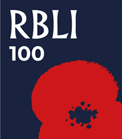 Little Aston Lamp Post Poppy fund
Our aim is to place as many lamp post poppies as possible in and around 
Shenstone Parish as part of the annual, nationwide Remembrance Day commemorations.The large plastic, lamp post poppies cost £3 each with all the proceeds going directly to the Royal British Legion. This is a great way to show our village’s acknowledgement of the debt we all owe to the men and women, both past and present, who have served in our armed forces. The parish council have agreed to put up the poppies, so the more poppies we can display, the bigger the impact and the greater our contribution to the Poppy Fund.If you would like to contribute to this worthy cause please provide the following details and place this note and any cash or cheques (payable to The Royal British Legion), in an envelope to Shenstone Parish Council Office25C Main Street, Shenstone WS14 0LZDate: ………………     Name: ………………………………..………..First line of address:…………………………………………………….Post code: …………………..   Contact Number: ……..……………...Number of poppies you wish to sponsor: …… Amount donated: ….. 
For more information please visit the parish Website
www.shenstone-staffs.gov.uk
Many thanksBig Poppy Coordinating Group    email: admin@shenstone-staffs.gov.uk 